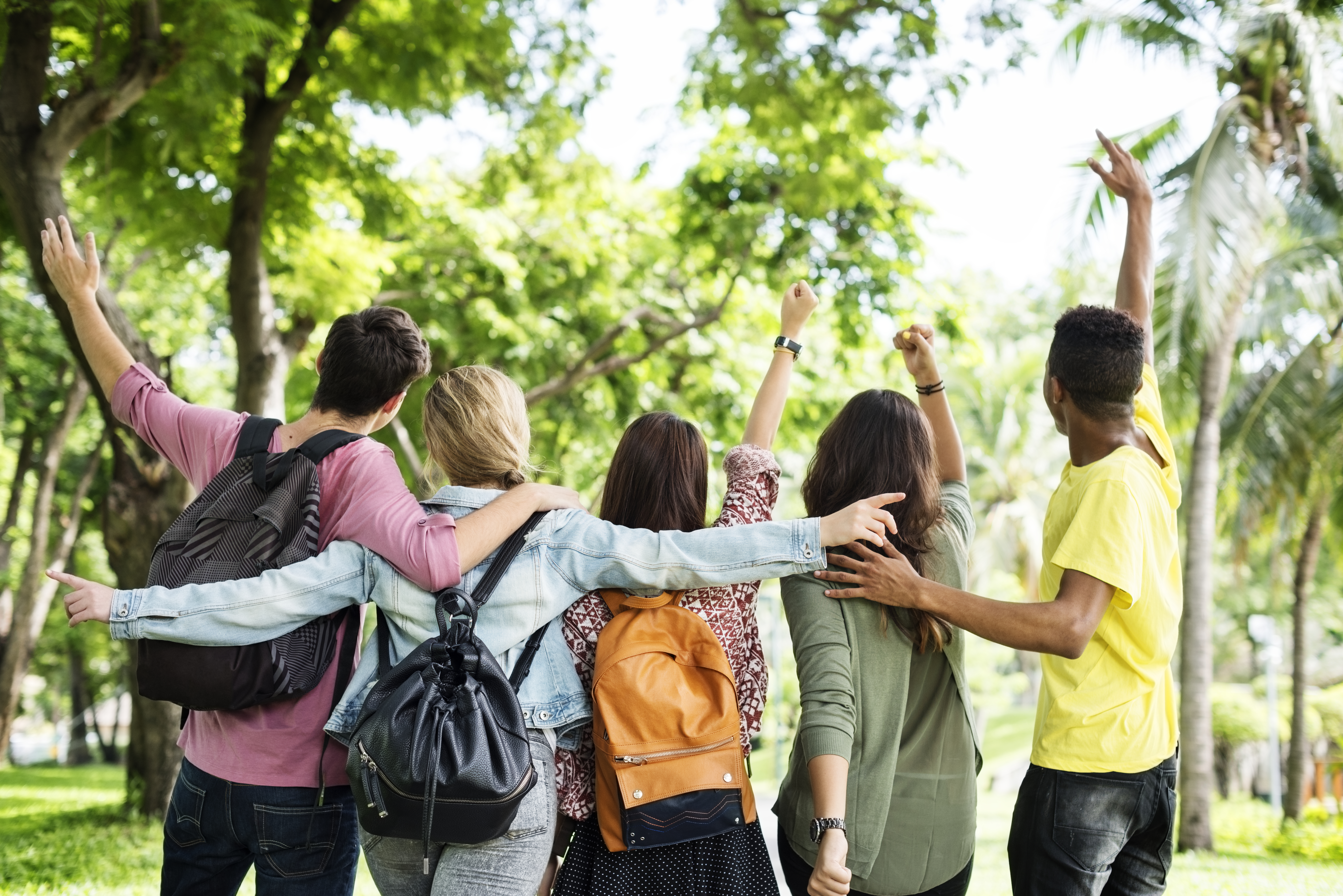 OVERVIEW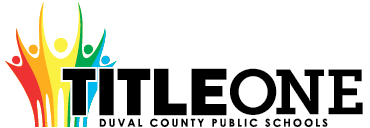 The Duval County Public School District Local Educational Agency (LEA) can only receive Title I, Part A funds if it conducts outreach to all parents and family members and implements programs, activities, and procedures for the involvement of parents and families consistent with Section 1116 of the Elementary and Secondary Education Act (ESEA) as amended by the Every Student Succeeds Act (ESSA) of 1965.  The programs, activities, and procedures shall be planned and implemented with meaningful consultation with parents of participating children.
  School level plans are required to be developed with the input of parents and families to improve student achievement and performance.  The planning process can also include meaningful consultation with employers, business leaders, and philanthropic organizations.  This template will assist schools with the best practices aligned to federal, state, and local expectations for compliance. 
Below is an approach that can be used for Parent and Family Engagement. 
ASSURANCESI, , do hereby certify that all facts, figures, and representations made in this Federal Parent and Family Engagement Plan are true, correct, and consistent with the statement of assurances for these waivers. Furthermore, all applicable statutes, regulations, and procedures; administrative and programmatic requirements; and procedures for fiscal control and maintenance of records will be implemented to ensure proper accountability for the expenditure of funds on this project. All records necessary to substantiate these requirements will be available for review by appropriate local, state and federal staff. I further certify that all expenditures will be obligated on or after the effective date and prior to the termination date of the project. Disbursements will be reported only as appropriate to this project, and will not be used for matching funds on this or any special project, where prohibited.*click to select each assurance, this page will require an original signature and submission to the District.

_Sanethette Shubert__________________         	                                                                    __________________
Signature of Principal/School Administrator                                       				Date SignedNEEDS ASSESSMENTThe Needs Assessment is the foundation of the Parent and Family Engagement plan.  When meeting with parents and stakeholders, data from the needs assessment process provides previous year and trend data that can be used to make decisions about plan implementation for the upcoming year.  That way decisions are not arbitrary but data-driven and purposeful.   Previous Year Financial and Programmatic OutcomesFiscal Overview from the Previous Fiscal Year(this section is not required for new Title I Schools)Programmatic Overview from the Previous Fiscal Year(this section is not required for new Title I Schools)Schools may add additional lines as it is aligned to the Parent and Family Engagement Plan from the previous fiscal year – activities must match activities included on the Parent and Family Engagement Plan from the previous school year.  If an activity wasn’t held, a 0 should be included for the “Number of Participants” column with an explanation why the event wasn’t held in the “Results” column.BarriersCOMMUNICATION AND ACCESSIBILITY
Communication is an extension of Needs Assessment as trend data has shown that parents comment that communication processes should be improved so they are fully engaged. 
FLEXIBLE PARENT AND FAMILY MEETINGSSchools receiving Title I, Part A funds are required to convene an Annual Meeting.  This meeting should be held at a convenient time for parents.  Parents of participating children in the school shall be invited and provided with adequate notice and encouraged to attend the Annual Meeting.  This meeting will inform parents of their school’s participation under ESEA Section 1116 and explain the requirements of the Title I, Part A grant and what is available to parents and the right of parents to be involved.  [ESEA Section 1116 (c) (1)]INVOLVEMENT OF PARENTS and FAMILIESFLEXIBLE FAMILY MEETINGSREQUIRED ANNUAL MEETINGRequired Developmental MeetingThe Developmental Meeting is held at the end of the year.  It can be looked at as an End of Year evaluation of your Title I, Part A Parent and Family Engagement process.  Additionally, it is an opportunity to connect with parents to start planning for the upcoming year.  Even if your school is not Title I the following year, the best practices of parent engagement should continue.  This meeting should evaluate how well barriers were reduced or eliminated and celebrate the successes of the year.  
BUILDING CAPACITYWhen a school receives Title I, Part A funds, it is responsible for building the capacity of each parent to improve their child’s academic achievement.  This includes activities and strategies for parents to understand challenging State academic standards; State and local assessments; how to monitor their child’s progress and work; literacy training; how to use technology; and other strategies of how parents can assist their child with the learning process.  All funds expended under this section should align to this section and to achieving the goals in the Title I Schoolwide plan by engaging parents and families.   [ESEA Section 1116 (e)]BUILDING THE CAPACITY OF PARENTS AND FAMILY MEMBERSPARENT AND FAMILY ENGAGEMENT EVENTS
If Parent and Family Engagement events are funded with Title I, Part A funds, they must be supplemental and cannot supplant activities that are funded with state and local funds.  Additionally, events should contribute to the achievement of goals outlined in the Title I Schoolwide Plan.
 Schools may add or remove rows as needed.  PARENT COMPACTThe LEA shall ensure that each participating school, in conjunction with the parents of participating students, has jointly developed a school-parent compact that describes the school's responsibility to provide high quality curriculum and instruction in a supportive and effective learning environment; addresses the importance of ongoing communication between teachers and parents; describes the ways in which each parent will be responsible for supporting their child's learning; and is discussed with parents of elementary aged students.INSTRUCTIONAL STAFFThe LEA shall ensure that each school implementing a Title I program devotes sufficient resources to effectively carry out high quality and ongoing professional development for teachers, principals, and paraprofessionals and, if appropriate, pupil services personnel, parents, and other staff to enable all students to meet the state's academic achievement standards.The LEA shall ensure that all instructional staff working in schools, funded wholly or in part with Title I, Part A, meet the statutory requirements of being state certified. The LEA must ensure instructional paraprofessionals work under the direct supervision of a teacher.

If the LEA hires teachers or paraprofessionals to provide Title I services to private school students, the LEA shall ensure the teachers are state certified and paraprofessionals are highly qualified. The LEA shall ensure that paraprofessionals providing direct instruction to participating students are under the direct supervision and in close and frequent proximity to a state-certified public school teacher.BUILDING THE CAPACITY OF TEACHERS AND STAFF MEMBERSWhen a school receives Title I, Part A funds, it is responsible for educating teachers, specialized instructional support personnel, administrators, and other staff, with the assistance of parents, in the value and utility of contributions of parents, and in how to reach out to, communicate with, and work with parents as equal partners, implement and coordinate parent programs, and build ties between parents and the school.  To the extent possible, parents should be involved in the development of training for teachers and educators to improve the effectiveness of training.  [ESEA Section 1116(e)(3)]COLLABORATION OF FUNDSSchools may add lines as needed.  2019-20 
Title I, Part A School
Parent and Family Engagement Plan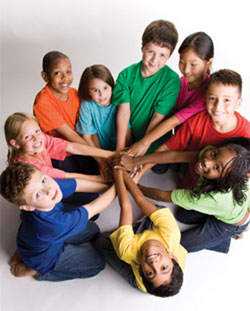 The school will be governed by the statutory definition of parent and family engagement, and will carry out programs, activities, and procedures in accordance with the definition outlined in ESEA Section 8101;Engage the parents and family of children served in Title I, Part A in decisions about how Title I, Part A funds reserved for family engagement are spent [Section 1116(b)(1) and (c)(3)];Jointly develop/revise with the family that has custodianship of the student the school parent and family engagement policy and distribute it to parents of participating children and make available the parent and family engagement plan to the local community [Section 1116(b)(1)];Engage parents and family, in an organized, ongoing, and timely way, in the planning, review, and improvement of programs under this part, including the planning, review, and improvement of the school parent and family engagement policy and the joint development of the school wide program plan under section 1114(b)(2) [Section 1116(c)(3)];Use the findings of the parent and family engagement policy review to design strategies for more effective parent and family engagement, and to revise, if necessary, the school’s parent and family engagement policy [Section 1116(a)(2)(C)];If the plan for Title I, Part A, developed under Section 1112, is not satisfactory to the parents and family of participating children, the school will submit parent and family comments with the plan when the school submits the plan to the local educational agency [Section 1116(b)(4)];Provide to each parent and family an individual student report about the performance of their child on the state assessment in at least mathematics, language arts, and reading [Section 1111(h)(6)(B)(i)];Provide each parent and family timely notice when their child has been assigned or has been taught for four (4) or more consecutive weeks by a teacher who is not certified within the meaning of the term in 34 CFR Section 200.56 [Section 1112(e)(1)(B)(ii)]; andProvide each parent and family timely notice information regarding their right to request information on the professional qualifications of the student's classroom teachers and paraprofessionals [Section 1112(e)(1)(A)(i)(I) and Section1112(c)(1)(A)(ii)].Total Parent and Family Allocation from the Previous Year Total Funds Expended Total Funds Remaining$3,010.00$2,812.53$197.47If funds remained at the end of the year, explain why funds weren’t fully expended and how parents will be engaged to plan for funds to be fully expended during the current plan yearIf funds remained at the end of the year, explain why funds weren’t fully expended and how parents will be engaged to plan for funds to be fully expended during the current plan yearIf funds remained at the end of the year, explain why funds weren’t fully expended and how parents will be engaged to plan for funds to be fully expended during the current plan yearThe funds weren’t fully expended because some of our spending was not a   
The funds weren’t fully expended because some of our spending was not a   
The funds weren’t fully expended because some of our spending was not a   
Summative Overview of the Parent Resource RoomSummative Overview of the Parent Resource RoomSummative Overview of the Parent Resource RoomTotal Visits 
to the Parent Resource Room (Must be documented on the Resource Room Sign in Sheet)Total Resources Checked Out from the Parent Resource RoomWhat plans do you have to fully use the Title I Parent Resource Room?
(include inventory that was not returned or any other information pertaining to parent involvement resource room)4 documented visits 8In the 19-20 school year our goal is to increase utilization of the Parent Resource Room.  We will do this by encouraging teachers to meet in the Parent Resource Room for parent conferences.  During that time, we will offer the resources to support both parents and students with learning.  Additionally, we will advertise the Parent Resource room during Open House.  Last, we will communicate to teachers that when we meet with parents in the resource room, parents must also sign the log to document the actual amount of parents that entered the room. Summary of Parent Engagement Events from the Previous YearSummary of Parent Engagement Events from the Previous YearSummary of Parent Engagement Events from the Previous YearName of Activity(add all activities from the 2018-19 school year)Number of Participants (this number should equal the number of participants listed on sign in sheets in Digital Compliance)Results of Evidence of Effectiveness 
(how do you know the parents learned what the activity was intended to provide)Annual Meeting (Beginning of Year)10Based on the evaluations, parents had an understanding of the purpose of Title I.Developmental Meeting (End of Year)10Parents were able to support with planning activities for the school year.  Trunk or Treat/FSA Night 93Parents completed the evaluation and indicated that the goals of the workshop were met.Science Fair Night 33Parents completed an evaluation that indicated that the goals of the workshop were met. Mid-Year Stake Holders Meeting 38Parents completed an evaluation that indicated that the goals of the workshop were met.  Additionally, parents indicated that they gained knowledge on the topic.FSA Night Feb 32Parents completed an evaluation that indicated that the goals of the workshop were met.  Additionally, parents indicated that they gained knowledge on the topic.International Night 33Parents completed an evaluation that indicated that the goals of the workshop were met.Polar Express Night 73 Parents completed an evaluation that indicated that the goals of the workshop were met.  Additionally, parents indicated that they gained knowledge on the topic.Career Day15Parents completed a workshop evaluation.  Summary of the evaluation information and parent feedback collected from the Developmental Meeting held during the previous year (not applicable to new Title I, Part A schools).Based on the information from the evaluations, parents feel that the goals of the workshops held during the previous year were met.  Parents felt that the presenters were knowledgeable, and the workshops are worthwhile.   They gained many ideas and their expectations were met. Using previous year financial and programmatic outcomes; district and school climate data; parent perception data; data from SAC meetings; parent attendance data; observational data; parent survey data; data from the Title I Developmental meeting; parent interviews and focus groups; teacher and administrator feedback; other forms of needs assessment data; and carry out a needs assessment process.  Then, describe the barriers that hindered the participation and involvement of parents and family members during previous school years.Barrier 1 - Language- many of our parents speak a language other than English orBarrier 2 - Parent Participation - Single parent families/families with younger children (all sub groupsBarrier 3 - Lack of Resources - Economically DisadvantagedBarrier 4- Many parents are working to provide for their families.  Barrier 5
(1) Prioritize the TOP THREE the barriers (it may be possible to combine some)  (2) Describe the steps that will be taken during the upcoming school year to overcome the parent and family engagement barriers (required - include how the school will overcome barriers for students with family members who have limited English proficiency, parents and family members with disabilities, and parents and family members who are migrants in accordance to ESSA Section 1116 (f)). Barrier 1 – We will utilize technology from the ESOL department that allows for the parents to use headphones while the translator translates.Barrier 2 – Our school will utilize flexible scheduling and technology such as Facebook live to eliminate barrier twoBarrier 3 – To support parents and families with limited resources, we will leverage the resources in the Parent Resource Room and make and takes to provide parents with resources to support their student’s education.What are the overarching outcomes/goals for the current school year for parent and family engagement?Our overarching goal is to increase Parent and Family Engagement in an effort to support families and increase student achievement.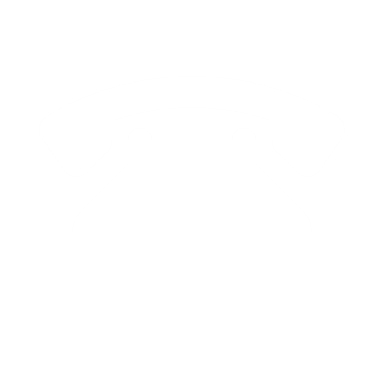 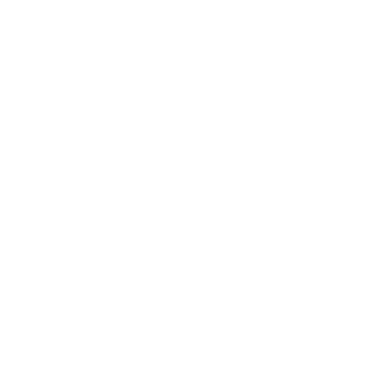 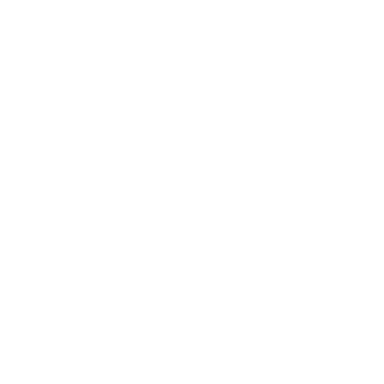 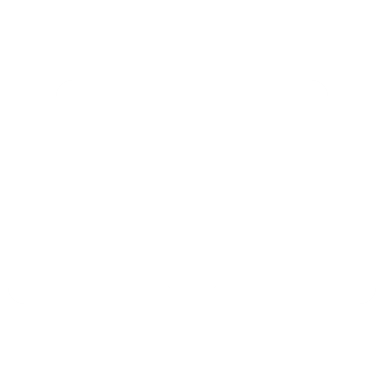 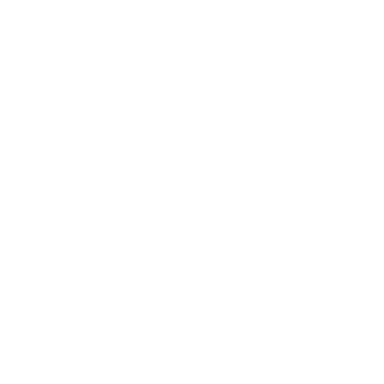 AccessibilityDescribe how the school will provide full opportunities for all parents and families (keeping in mind the diverse makeup of 21st Century families) to participate in all parent and family engagement activities.  This includes strategies for parents who have specific needs such as parents with special transportation needs, parents who work multiple jobs, court appointed parents, parents who are disabled, parents who speak English as a second language, migrant parents, parents with multiple children in multiple schools, guardians, guardians with multiple students in a home, etc.  How will barriers be removed to ensure parents/guardians/family units are a part of their child’s education?    Parents with disabilities will have access to parental involvement activities and/or services by the school providing the information via school messenger system (voice calls), displaying information on school marquee, school website, school calendar via One View, which is an online calendar for parents. Provide assistance for any parent whom may need help accessing entrances and exits. Post visual directions for parents during the parent events. Request additional services for parents with disabilities as needed, i.e. deaf and blind through the proper district departments. Lastly, we will utilize flexible scheduling, technology such as Facebook Live, translators, and babysitters to provide full opportunities to families at Kings Trail.Describe how the school will share information related to school and parent and family programs, meetings, school reports, and other activities in an understandable, uniform format and in languages that the parents and families can understand? Parents will be notified through Parent Link, flyers, teacher websites, Facebook, Instagram, parent communication folders, and the school's marquee at least two weeks in advance. Copies of all the flyers, newsletters, surveys, and teacher/parent feedback forms will be used for monitoring purposes and provided in various languages. Lastly, we will keep acronyms to a minimum in an effort to provide parents with communication that makes sense and provides clarity.What are the different languages spoken by students, parents and families at your school?At Kings Trail most of our students speak English and Spanish. COMMUNICATION(1) Describe how the school will timely communicate information about Title I, Part A programs and activities during the year.  (2) Include the tools and resources that will be used for communication.   (1) Parents will be notified through Parent Link, flyers, teacher websites, parent communication folders, and the school's marquee at least two weeks in advance. Copies of all the flyers, newsletters, surveys, and teacher/parent feedback forms will be used for monitoring purposes and provided in various languages.(2) Marquee, Facebook, Instagram, School planners, Communication Folders, Class DojoHow will the school describe and explain (1) the curriculum at the school (2) the forms of assessment used to measure student progress (3) the achievement levels students are expected to obtain? (1) Parent Nights, Newsletters, Conferences, Data Chats, Annual Title I Meeting, and SAC (2) Parent Nights, Newsletters, Conferences, Data Chats, Annual Title I Meeting, and SAC(3) Parent Nights, Newsletters, Conferences, Data Chats, Annual Title I Meeting, and SAC(1) What decision-making opportunities are available for parents at the school site?  (2) How will the school communicate opportunities for parents to participate in decision making?    (1) Kings Trail Elementary will utilize SAC, PTA and the Developmental Meeting as forums/opportunities for the parents to help make decisions. Additionally, we will offer parents regular meetings to formulate suggestions in decisions related to the education of their child via parent/teacher conferences. Parents will receive newsletters that include examples of student work that meet the standard for their grade level. (2) Marquee, Facebook, Instagram, School planners, Communication FoldersHow will the school submit parents’ and families’ comments to the district Title I office if there are parent concerns about the implementation of the Title I school-wide plan that is not satisfactory to them? [ESEA Section 1116] Any parents that are concerned about the implementation of the Title I school-wide plan can do one of the following:  submit a letter to the principal. Speak with the Title I representative/Assistant Principal who will communicate this to the Title I office.  Additionally, parents can share concerns with our school’s parent liaison.  Lastly, will provide parents with information on our district’s Title I office via our school’s website and other publications, which would allow parents to contact the office directly. How will the school publish and communicate THIS required Title I, Part A Parent and Family Engagement Plan to Parents and families (technology cannot be the only option).First we will notify parents via flyer and website that the Engagement Plan is available on our website, in the parent resource room, and copies are available upon request.  Then we will place a copy of the plan in Parent Resource Room, post a copy on our school’s website, and make copies available per parent request.  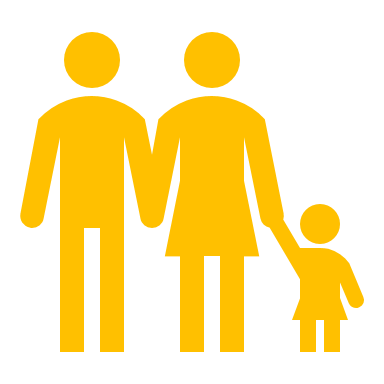 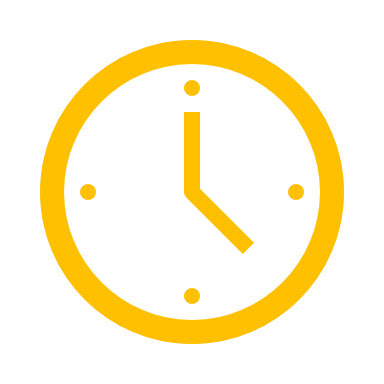 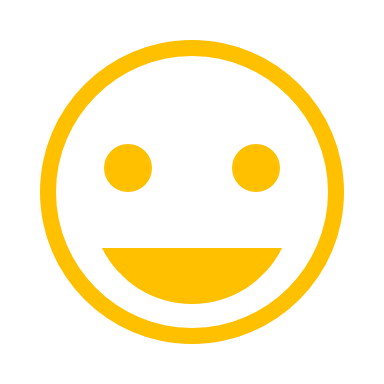 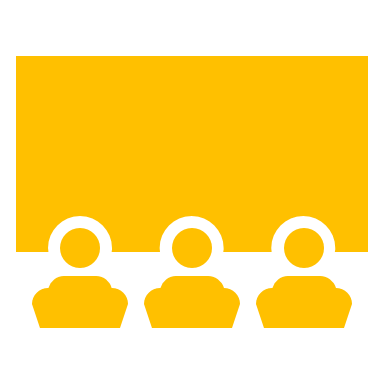 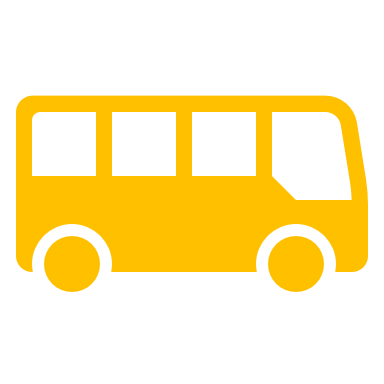 Explain how the school involves parents and families in an organized, ongoing and timely manner in the planning, reviewing, and improvement of Title I programs including involvement in decision making of how Title I, Part A Schoolwide funds are used [ESEA Section 1116(c)(3)].  To provide parents with timely information about Title I programs, Kings Trail Elementary will hold an annual meeting for all parents to attend. School Advisory Council meetings will be held on the first Tuesday of every month.  If a revision needs to be made to the PFEP a Developmental revision meeting will be called during a month that revisions can be made.  Parents will have the opportunity to attend each meeting and share their views. Parents will be notified through Parent Link, flyers, teacher websites, parent communication folders, and the school's marquee at least two weeks in advance. Copies of all the flyers, newsletters, surveys, and teacher/parent feedback forms will be used for monitoring purposes and provided in various languages.How will the school provide, with Title I funds, transportation, childcare, or home visits such services that relate to parent engagement to ensure barriers are removed so parents can participate in engagement events? [ESEA Section 1116 (c)(2)]Transportation - We will employ a variety of strategies to increase parent participation. For example, we will offer refreshments, and leadership as well as teachers have volunteered to provide childcare as needed. Many of our teachers participate in meetings and are willing to serve as translators. Meetings can also be conducted through various communication methods such as phone calls, emails, and home visits. Interpreters will be on hand for parents who need assistance at all parent events. Finally, we will utilize technology to record the meetings and post on social media for parents to access at any time. This will diminish the need for home visits.Childcare - We will employ a variety of strategies to increase parent participation. For example, we will offer refreshments, and leadership as well as teachers have volunteered to provide childcare as needed. Many of our teachers participate in meetings and are willing to serve as translators. Meetings can also be conducted through various communication methods such as phone calls, emails, and home visits. Interpreters will be on hand for parents who need assistance at all parent events. Finally, we will utilize technology to record the meetings and post on social media for parents to access at any time. This will diminish the need for home visits.Home Visits - We will employ a variety of strategies to increase parent participation. For example, we will offer refreshments, and leadership as well as teachers have volunteered to provide childcare as needed. Many of our teachers participate in meetings and are willing to serve as translators. Meetings can also be conducted through various communication methods such as phone calls, emails, and home visits. Interpreters will be on hand for parents who need assistance at all parent events. Finally, we will utilize technology to record the meetings and post on social media for parents to access at any time. This will diminish the need for home visits.Additional Services to remove barriers to encourage event attendance -  We will utilize technology such as Facebook Live, technology that allows parents to use headphones as one person translates.  Lastly, we are planning to host separate meetings based on language. How was parent input gained from the majority of parents about the times that best met their need for parent involvement meetings and activities? [ESEA Section 1116 (c)(2)]Parents were sent a survey in the School Communication Folder and the final decision was made with SAC.What documentation does the school have that parent needs for meeting times, transportation needs, childcare, and home visits for family engagement were assessed?The school has minutes from SAC and parent surveys.How flexible meetings will be offered to accommodate parents?  Check all that apply.      AM Sessions based on documented parent feedback     PM Sessions based on documented parent feedback     AM & PM Sessions (Same content to appeal to more parents)     Other ___________________
Describe the specific steps your school will take to conduct the Beginning of Year Annual Meeting to inform parents and families of participating students about the schools Title I program and parent and family engagement activities. [ESEA Section 1116 (c)(1)]The school will plan the Annual Title I meeting for parents.The school will send out an invite/flyer two weeks in advance.  Additionally, this information will be placed on the marquee and school’s website two weeks prior to the meeting.An Annual Title I Meeting will be held to explain to parents the Title I programs and requirements. During this time, the previous plan will be reviewed. The following school accountability data will be shared: school grade, state assessment data, and school goals for the current school year. Finally, as a part of our Title I meeting, parents will be made aware of the Title I guidelines and 19-20 budgetDescribe the nature of the Title I, Part A School wide program that will be shared with parents during the Annual Meeting. Feel free to use the PowerPoint on the Federal Programs site.  Parents will receive the following information about our Title I program: • What is Title I • How we qualify for the Title I program • Title I funds • What is the Parent and Family Engagement Plan • The Amount of money allocated for the PFEP • How we will implement the School-Parent Compact • Parents Right to Know • Parent Resource Room • Academic Goals/AYP/School Choice • Academic Parent trainings The parents will be notified of the meeting through fliers, phone blasts, the marquee, planners, school calendar, and the Principal’s newsletter. In an effort to diminish barriers we will plan to video our meeting on Facebook live, where it can be replayedDescribe how the Annual Meeting will cover (1) the adequate yearly progress of students broken down by subgroups, (2) school choice, and (3) the rights of parents when schools receive Title I, Part A funds. Feel free to use the PowerPoint on the Federal Programs site.(1) Information on adequate yearly progress, school choice, and the rights of parents will be included in our power point presentation for the Annual and Mid-Year Title I Meeting. Additionally, we will discuss our feeder patterns at various times during the year. We will meet with parents of upcoming kindergarten students that are in our VPK program/VPK programs around the area, as well as pairing with Dupont Middle to allow their 6th grade dean to speak with our 5th grade parents.How will the school ensure parents without access to technology will receive notification of parent events, communication, information about parent events, school updates, and student progress updates?Our school will utilize our marquee, phone blasts, communication folders, our school’s monthly calendar, and the planner to provide parents without access to technology notification of events, updates, and student progressDescribe the strategy that will be implemented to conduct the End of Year Developmental Meeting to evaluate Parent and Family Engagement that occurred during the year and to prepare for the upcoming year if the school continues to qualify for Title I, Part A funding.  Describe the strategy that will be implemented to conduct the End of Year Developmental Meeting to evaluate Parent and Family Engagement that occurred during the year and to prepare for the upcoming year if the school continues to qualify for Title I, Part A funding.  Our school will hold the End of Year developmental meeting in the Media Center in the morning and afternoon.  We will utilize all forms of communication (phone blasts,parent communication folders, marquee, etc.) to inform parents of the meeting.  Reflecting on the needs assessment process, what is an overview of how the school will implement activities that will build the capacity for meaningful parent and family engagement? The school will take the following steps to implement activities that will build the capacity for meaningful and family engagement: 1. Review the School Improvement Plan in an effort to leverage our SIP to plan for activities that will engage parents and families. 2. Meet with parents to review activities from the previous school year, decide which activities we would like to keep for the 18-19 school year, and come up with additional activities for the year. 3. After deciding which activities parents and families would like to engage in for the current school year, stakeholders will collaborate to plan dates, list materials, assign committees/roles, and plan the logistics for all activities. 4. Each activity will be added to our school’s monthly parent calendar. Additionally, the school will send phone blasts, flyers, and add information on the marque at least two weeks prior to each event. All information communicated to parents will be translated as needed.How will the school implement activities that will build relationship with the community to improve student achievement?Initially, administration will Provide parents with classroom expectations and projected outline of content to be covered this school year. This helps the parents to be on board with the teachers to encourage academic success for their children. Also, as a part of the school’s PFEP plan, Parent Nights centered around academic achievement will be held. Some examples include: Math, Science, Literacy, and FSA nights.  Not only is it important to build relationships amongst parents and teachers, it is also important for us bridge a relationship between parents and our school community, which includes community partners.  To do this we will include our business partners in many of our events, hold school parent nights at some of our business partner’s establishments such as Sweet Frogs, and pass out fliers.  (1) How will the school implement the Title I Parent Resource Room to support Parent and Family Engagement?  (2) Explain how the Parent and Family Engagement Room is advertised to parents.  (3) Explain how school staff (teachers and office staff) are trained on how to use the Parent Resource Room with parents.  1) Our resource center has materials and books parents can check out that coincide with what students are learning in each grade level. There is a computer available for parent use. The center includes pamphlets that include a variety of strategies to support student learning. Finally, the center has activities and games for various grade levels for parents to utilize that support both ELA and Math.  (2) We have several signs throughout our front office, we are planning to advertise on Facebook, and our school’s website. (3) Staff will be trained during Early Release.If there are additional ways resources are provided for parents through the use of Title I, Part A funds, how are they provided and what trainings are provided to adequately prepare parents to use the resources and materials at home with their children?  N/AName of ActivityPerson ResponsibleWhat will parents learn that will have a measurable,Anticipated   impact on student achievementMonth Activity will take PlaceEvidence of EffectivenessItemized   Budget 
(if applicable)
EVERY BUDGET LINE MUST BE ON THE BUDGETExample:  FASFA and Scholarship NightPrincipal Brad PittParents will learn:How to complete the FASFA with their childStorytelling techniques so their child will learn how to write a college essay for scholarshipsHow to find scholarships for their childOctober 2019, February 2020Sign-in; Evaluation/ Feedback; Parent involvement increase;Parent screen shot of completed FASFA parent page;Student essay. 3 hours of childcare ($9.93), transportation ($50.00); light refreshments ($100.00);10 Scholarship books for parents @ $50;10 ACT books for parent resource room @50;Total: $1179.79Title I Annual Meeting (required)Ms. Lowndes Assistant PrincipalOur goal is for parents to be aware of how taking advantage of what Title I offers our schools will increase student achievement.August Parent surveysLight refreshments (100.00) Title I Developmental Meeting (required)Ms. Lowndes Assistant PrincipalCollaborate with parents to improve our PFEP and increase student achievement.September Increased parent support as evidenced by the number of attendees at each event and in the Parent resource roomFSA NightInstructional coaches Educating parents on the FSA and rudimentary testing strategies to use with their children at home to prepare them for testing. The information presented and provided to parents and students at this event will directly align to the state ELA, Math, and Science Standards. The goal is to give parents a better understanding of the type of assessments students will face in the Spring and free resources that are available through FLDOE for home use. As a part of FSA night, our Lego Robotics team will demonstrate the hard work and ingenuity that they have displayed in the creation of a robot and various other tasks.October (In Conjunction with Trunk or Treat)FebruaryIncreased student achievement on the state examFSA results and school gradePostage (250.00)Babysitters (67.68)Food Vendor (250)Science Night Science Committee Parents and students will participate in weeklong STEM based activities that will provide hands on experiences and application of in the classroom curriculum building their science process skills each day. In addition to participating in hands on activities, parents will learn ways to help their students at home with science. Lastly, parents will be provided with activities to support the Nature of Science benchmark. The activities are directly aligned to the Next Generation Sunshine State Science Standards. These activities will help students and parents use strategies like critical thinking. All activities are literacy based and connected to the LAFS. Using informational text and hands-on science is key to increasing student proficiency in scienceNovember Increased student achievement in Science State Science Assessment scoresMOSH Science On the Go for Grades K-5(450.00)Parent Data ChatTeachers and leadership Parents, teachers, and students will participate in a small group data chat that will support teaching and learning. During this time together, we will discuss individual student data, goals, and provide parents with practical ways to help at home. Additionally, we will review blended learning opportunities that will benefit individual student success such as: iReady and Achieve 3000QuarterlyIncreased student achievementState and district assessment resultsPostage (250)Printing (170.77)Polar Express NightLiteracy TeamIn this event our Literacy Team will show families diverse reading strategies as well as provide them with the opportunity to make games/activities that will promote literacy in the home. We will model a read aloud for parents and use reading strategies while reading, to show parents how to help students comprehend text. All activities for this event will be directly aligned to the Language Arts Florida Standards for Literacy in which students are assessed on annually by the stateDecemberIncreased student achievement in ELAState and district ELA assessmentsRefreshments (200)Postage (250)Career Day – Literacy WeekLiteracy TeamIn this weeklong event our Literacy Team will show families diverse reading strategies as well as provide them with the opportunity to make games/activities that will promote literacy in the home. We will model a read aloud for parents and use reading strategies while reading, to show parents how to help students comprehend text. All activities for this event will be directly aligned to the Language Arts Florida Standards in which students are assessed on annually by the state. Specifically, these activities will support To culminate Literacy week, we will have Career Day. This will provide students an opportunity to see what careers are available. Most importantly, participants will discuss how much reading is involved in various career paths.MayIncreased student achievement in ELAState and district ELA assessmentsStoreroom Materials (750 allocated for events)International Cultural Awareness DayLiteracy TeamProvides awareness to all students, parents, and stakeholders about the diverse community of Kings Trail. Celebrating traditions, various languages, customs and differences of different countries. This event will allow parents and students to share personal experiences and traditions of their native countries. Additionally, parents will learn about different cultures and how to communicate with people from different cultures (such as school staff). The activities linked to this event will be aligned to Social Studies Standards along with Language Arts Florida Standards. This is a way to integrate informational text to learningMarchIncreased cultural awareness Surveys Postage (250)Food Vendor (250)As a Title I school, what evidence will you provide that will show that you have jointly developed a school-parent compact and that conferences were held with parents describing the compact?  Kings Trail will use meeting minutes, sign in sheets, and a copy of the updated school-parent compact as evidence that we have jointly developed the parent compact.As a Title I school, what evidence will you provide that will show that you (1) notification informing parents that their child was assigned or was taught for four or more consecutive weeks by a teacher who was not properly licensed or endorsed (2) provided a list of teachers who were ineffective, out-of-field, or inexperienced according to the statewide definitions described in Florida’s Approved ESSA State Plan.    As a Title I school, we will retain a copy of the “4 Week Notice” that was provided parents.  This letter will be uploaded to our school’s digital compliance as evidence that parents received the notice. Describe the professional development activities the school will provide to educate teachers, specialized instructional support personnel, principals, and other school leaders and other staff on…The assistance of parents and families and in the value of their contributions.How to reach out to, communicate with, and with parent and families as equal partners.Implementing and coordinating parent and family programs and building ties between parent and families and the school.Items in red are examplesChoose all that applyGrant Project, Funding Source, or ProgramExplain how the school coordinates and integrates school level Parent and Family Engagement funds, programs, and activities with other Funds and Programs. 
[ESEA Section (a)(2)(C)]IDEA - The Individuals with Disabilities Education Improvement Act VPK - Voluntary 
Pre-KindergartenThis year, our school has a VPK program.  We will leverage our VPK program to support families with Kindergarten readiness.Title I, Part D – Prevention and intervention programs for children and youth who are Neglected, Delinquent or At Risk.Title IX, Part A - The McKinney-Vento Homeless Assistance Act provides equitable opportunities to children and youth experiencing homelessness.SAI - Supplemental Academic Instruction – Super Categorical fund created to assist districts and schools provide supplemental instructional opportunities.  Monies from SAI are utilized to provide additional support for students such as before, during, and after school tutoring.Title II, Part A – Supporting Effective Instruction through professional development targeted to administrators and teachers.Kings Trail utilizes Title I monies to purchase a Math Coach.  This instructional coach is additional support for teachers in the area of Math. Title III, Part A – Helping English Language Learners achieve English proficiencyMoney in the PFEP has been allocated for translators.  Additionally, our school partners with the Center for Language and Culture (CLC) where parents receive support with learning English and homework.  